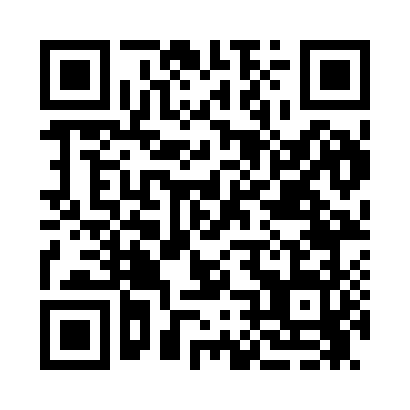 Prayer times for Brohard, West Virginia, USAMon 1 Jul 2024 - Wed 31 Jul 2024High Latitude Method: Angle Based RulePrayer Calculation Method: Islamic Society of North AmericaAsar Calculation Method: ShafiPrayer times provided by https://www.salahtimes.comDateDayFajrSunriseDhuhrAsrMaghribIsha1Mon4:296:031:295:258:5410:292Tue4:296:031:295:258:5410:283Wed4:306:041:295:258:5410:284Thu4:316:051:295:258:5410:285Fri4:326:051:295:268:5410:276Sat4:326:061:305:268:5310:277Sun4:336:061:305:268:5310:268Mon4:346:071:305:268:5310:259Tue4:356:081:305:268:5210:2510Wed4:366:081:305:268:5210:2411Thu4:376:091:305:268:5110:2412Fri4:386:101:305:268:5110:2313Sat4:396:101:315:268:5110:2214Sun4:406:111:315:268:5010:2115Mon4:416:121:315:268:4910:2016Tue4:426:131:315:268:4910:1917Wed4:436:131:315:268:4810:1918Thu4:446:141:315:268:4810:1819Fri4:456:151:315:268:4710:1720Sat4:466:161:315:268:4610:1621Sun4:476:161:315:258:4510:1422Mon4:486:171:315:258:4510:1323Tue4:506:181:315:258:4410:1224Wed4:516:191:315:258:4310:1125Thu4:526:201:315:258:4210:1026Fri4:536:211:315:258:4110:0927Sat4:546:221:315:248:4110:0728Sun4:566:221:315:248:4010:0629Mon4:576:231:315:248:3910:0530Tue4:586:241:315:248:3810:0431Wed4:596:251:315:238:3710:02